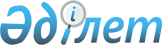 Қазалы ауданы әкімдігінің кейбір қаулыларының күші жойылды деп тану туралыҚызылорда облысы Қазалы ауданы әкімдігінің 2015 жылғы 17 қарашадағы № 291 қаулысы      "Нормативтік құқықтық актілер туралы" 1998 жылғы 24 наурыздағы, "Қазақстан Республикасындағы жергілікті мемлекеттік басқару және өзін-өзі басқару туралы" 2001 жылғы 23 қаңтардағы Қазақстан Республикасының Заңдарына сәйкес Қазалы ауданының әкімдігі ҚАУЛЫ ЕТЕДІ:

      1. Қазалы ауданы әкімдігінің мынадай қаулыларының күші жойылды деп танылсын:

      1) "Қазалы ауданының ветеринария және ветеринариялық бақылау бөлімі" коммуналдық мемлекеттік мекемесінің Ережесін бекіту туралы" Қазалы ауданы әкімдігінің 2015 жылғы 27 қаңтардағы № 24 (нормативтік құқықтық актілерді мемлекеттік тіркеу Тізілімінде 4878 нөмірімен тіркелген, "Әділет" ақпараттық-құқықтық жүйесінде 2015 жылы 02 наурызда және "Тұран Қазалы" газетінде 2015 жылы 14 наурызда жарияланған) қаулысы;

      2) "Қазалы ауданының ветеринария және ветеринариялық бақылау бөлімі" коммуналдық мемлекеттік мекемесінің Ережесін бекіту туралы" Қазалы ауданы әкімдігінің 2015 жылғы 27 қаңтардағы № 24 қаулысына толықтырулар енгізу туралы" Қазалы ауданы әкімдігінің 2015 жылғы 20 тамыздағы № 222 (нормативтік құқықтық актілерді мемлекеттік тіркеу Тізілімінде 5138 нөмірімен тіркелген, "Әділет" ақпараттық-құқықтық жүйесінде 2015 жылы 05 қарашада және "Тұран Қазалы" газетінде 2015 жылы 10 қазанда жарияланған) қаулысы. 

      2. Осы қаулы қол қойылған күнінен бастап қолданысқа енгізіледі.


					© 2012. Қазақстан Республикасы Әділет министрлігінің «Қазақстан Республикасының Заңнама және құқықтық ақпарат институты» ШЖҚ РМК
				
      АУДАН ӘКІМІ

Н. ШАМҰРАТОВ
